A.s. 2021-22 Verbale del Consiglio di Classe _____ n°_____ Il giorno …………. alle ore  ……….. si riunisce il Consiglio di Classe della  ……..Ordine del giorno:approvazione del verbale della seduta precedente;(solo classi terze) prima definizione del voto di ammissione;sulla base del quadro sintetico degli apprendimenti, acquisizione degli elementi per la descrizione dei processi formativi in termini di progressi nello sviluppo culturale, personale e sociale e del livello globale di sviluppo degli apprendimenti conseguiti;acquisizione degli elementi per la valutazione di Educazione Civica (sul foglio Google);formulazione del giudizio sul comportamento;(solo classi terze) accordi sulla conduzione del colloquio orale (disciplina proposta dagli alunni, altre discipline, tematica di Educazione Civica);accordi sulla relazione finale.Presiede: ...  (in caso di assenza del DS preside il docente coordinatore di classe).Constatata la regolarità della seduta, il Presidente dà inizio ai lavori.Il verbale della seduta precedente viene approvato.(solo classi terze) Prima definizione del voto di ammissione all’Esame.Si prende atto del quadro delle valutazioni disciplinari di ogni alunno e  si procede alla raccolta degli elementi per la descrizione dei processi formativi (in termini di progressi nello sviluppo culturale, personale e sociale) e del livello globale di sviluppo degli apprendimenti. Tali elementi vengono acquisiti dal coordinatore. La suddetta descrizione verrà integrata e completata in sede di scrutinio.Si prende visione delle valutazioni quadrimestrali di Educazione Civica (sul foglio Google).Si procede alla formulazione del giudizio di comportamento di ogni alunno. Si raccolgono tutti gli elementi utili alla composizione della relazione finale, secondo quanto previsto dal modello adottato dall’istituto.(solo classi terze) Assegnazione della tematica di Educazione Civica e delle discipline su cui verte il colloquio (una individuata dall’alunno e due assegnate dal Consiglio)La seduta ha termine alle ore ___/___/ISTITUTO COMPRENSIVO STATALE“Guido Guinizelli”Via Risorgimento, 58 – 41013 CASTELFRANCO EMILIA (MO)tel. 059926517 - 059921576  -  cod.mecc.: MOIC809003internet: https://icguinizelli-castelfrancoemilia.edu.ite-mail: moic809003@istruzione.it -  PEC: moic809003@pec.istruzione.itdocentepresente/assenteItaliano e StoriaGeografiaMatematica ScienzeIngleseSeconda linguaTecnologia Arte MusicaEd fisicaReligioneAtt. alternativaSostegnoStrumentoalunnoproposta di voto/considerazioni12345678910111213141516171819202122232425alunnotematica di Educazione Civicadisciplina scelta dall’alunnodiscipline assegnate dal CDC12345IL SEGRETARIOIL COORDINATOREIL DIRIGENTE SCOLASTICO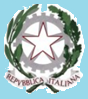 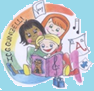 